ҠАРАР                                            РЕШЕНИЕ   Об утверждении   Соглашения  между  Администрацией  муниципального района Шаранский  район Республики Башкортостан и Администрацией сельского  поселения Шаранский сельсовет муниципального района Шаранский район Республики Башкортостан о передаче Администрации муниципального  района Шаранский район Республики Башкортостан осуществления части полномочийсельского  поселения Шаранский сельсовет муниципального района Шаранский район Республики БашкортостанВ соответствии с пунктом «н» части 1 статьи 72, части 2 статьи 76 Конституции Российской Федерации, частью 4 статьи 15, частью 3 статьи 43 Федерального закона №131-ФЗ от 6 октября 2003 года «Об общих принципах организации местного самоуправления в Российской Федерации», части 3 статьи 24 Устава сельского поселения Шаранский сельсовет муниципального района Шаранский район Республики Башкортостан  Совет сельского поселения  Шаранский  сельсовет муниципального района Шаранский район  Республики Башкортостан решил:     1.Утвердить Соглашение    между  Администрацией  муниципального района Шаранский  район Республики Башкортостан и Администрацией сельского  поселения Шаранский сельсовет муниципального района Шаранский район Республики Башкортостан о передаче Администрации муниципального района Шаранский район Республики Башкортостан осуществления части полномочий сельского  поселения Шаранский сельсовет муниципального района Шаранский район Республики Башкортостан (прилагается).   2.Настоящее решение обнародовать в здании администрации сельского поселения Шаранский сельсовет, в сельской библиотеке с.Наратасты, разместить на официальном сайте Совета сельского поселения    3.Контроль за исполнением настоящего решения возложить на постоянную комиссию Совета по социально-гуманитарным вопросам и охране правопорядка.  Глава сельского поселения                                              Р.Р. Мануровс. Шаран 17 декабря 2013 г.    № 283Соглашение между  Администрацией  муниципального района Шаранский  район Республики Башкортостан и Администрацией сельского  поселения Шаранский сельсовет муниципального района Шаранский район Республики Башкортостан о передаче Администрации муниципального  района Шаранский район Республики Башкортостан осуществления части полномочий сельского  поселения Шаранский сельсовет муниципального района Шаранский район Республики БашкортостанАдминистрация сельского поселения Шаранский сельсовет муниципального района Шаранский район Республики Башкортостан, именуемый в дальнейшем «Сторона 1», в лице главы  сельского поселения Шаранский  сельсовет муниципального района Шаранский район Республики Башкортостан Манурова Рустама Рифатовича, действующего на основании Устава, с одной стороны, и Администрация муниципального района Шаранский район Республики Башкортостан, именуемый в дальнейшем «Сторона 2», в лице главы Администрации муниципального района Шаранский район Республики Башкортостан Самигуллина Ильгиза Магдановича, действующего на основании Устава, с другой стороны, заключили настоящее соглашение о нижеследующем:Статья 1. Предмет СоглашенияПредметом настоящего Соглашения является передача Стороной 1 Стороне 2 осуществления следующих полномочий:организации библиотечного обслуживания населения, комплектование и обеспечение сохранности библиотечных фондов библиотек поселения;  - активное внедрение новых технологий во все сферы деятельности; - автоматизация и компьютеризация библиотечных процессов с созданием локальной сети;-  поиски новых подходов к комплектованию и хранению библиотечных фондов;- активизация кадрового потенциала;- укрепление правовых основ деятельности библиотек;- укрепление финансовой базы;- комплектование библиотек книжной продукцией;- организация подписки на периодические и продолжающиеся издания;- развитие автоматизированной информационно-библиотечной системы;- повышение квалификации библиотечных работников в форме семинаров, практикумов, библиотечных тренингов, деловых и ролевых игр;- организация участия библиотекарей в республиканских и районных конкурсах;- организация приобретения библиотечного оборудования (стеллажи, библиотечные  кафедры, стулья, каталожные ящики, витрины выставочные);-организация текущего и капитального ремонта;-сохранение библиотечного фонда муниципальных библиотек , пополнение традиционными  и современными носителями информации;утверждение генеральных планов поселения, правил землепользования и застройки, утверждение подготовленной на основе генеральных планов поселения документации по планировке территории, выдача разрешений на строительство, разрешений на ввод объектов в эксплуатацию при осуществлении строительства, реконструкции, капитального ремонта объектов капитального строительства, расположенных на территории поселения, утверждение местных нормативов градостроительного проектирования поселений, резервирование земель и изъятие, в том числе путем выкупа, земельных участков в границах поселения для муниципальных нужд, осуществление земельного контроля за использование земель поселения; - организация  проведения конкурса на выполнение работ по разработке проектов документов территориального планирования. - выступление заказчиком, уполномоченным на размещение муниципального заказа на выполнение работ по подготовке документов территориального планирования, в том числе на заключение соответствующего муниципального контракта.- оказание помощи подрядной организации в сборе исходной документации, необходимой для разработки проекта генерального плана поселения.- организация  приемки выполненных работ (проекта генерального плана поселения) и подписания  акта выполненных работ.- передача проекта генерального плана поселения на согласование, проведение публичных слушаний по проекту генерального плана и его утверждение органам местного самоуправления поселения. - после утверждения проекта генерального плана поселения  произведение  расчета в полном объеме с подрядной организацией за выполненные работы. создание условий для организации досуга и обеспечения жителей поселения услугами организации культуры;       - организация досуга и приобщения жителей муниципального образования к творчеству,         культурному развитию и самообразованию, любительскому искусству и ремеслам;- развитие культурной деятельности на территории Шаранского района, удовлетворение культурных потребностей населения Шаранского  района в продукции, работах и услугах в области культуры в различных формах;- удовлетворение общественных потребностей различных слоев населения в области культуры на условии общедоступности культурной деятельности, культурных ценностей и благ;- вовлечение взрослых, детей и молодежь в народное творчество, создание и организация работы кружков, студий, мастерских, поддерживание существующих и возникающих эстетических студий, курсов, секций;- содействие развитию и углублению разностороннего сотрудничества в области народного творчества и ремесел Республики Башкортостан, муниципального района Шаранский район.- организация, развитие и внедрение различных форм досуга населения Шаранского района.-работа кружков, студий, коллективов, клубов, любительских объединений и других клубных формирований по различным направлениям деятельности в зависимости от запросов населения, не  противоречащих закону;- подготовка и проведение вечеров, театрализованных представлений, танцевально-развлекательных, театральных, литературно-художественных, концертных, игровых программ, вечеров отдыха, тематических праздников, торжественных поздравлений, карнавалов, детских утренников, семейных праздников, обрядов, дискотек, ярмарок, выставок - продаж, спектаклей, конкурсов и других форм культурной деятельности;- организация  кинообслуживания, видеообслуживания населения, согласно заявок;- повышение квалификации творческих и административно-хозяйственных работников Учреждения в других культурно-досуговых учреждений;- осуществление иной деятельности, в результате которой создаются, сохраняются и распространяются культурные ценности, культурные блага, не противоречащему закону.- эффективное использование имущества; -обеспечение сохранности и использование имущества строго по целевому назначению;  -не допущения ухудшения технического состояния имущества, помимо его ухудшения, связанного с нормативным износом в процессе эксплуатации; -осуществление капитального и текущего ремонта имущества в пределах утвержденного плана финансово-хозяйственной деятельности; Статья 2. Права и обязанности Стороны 1Сторона 1: перечисляет финансовые средства Стороне 2 в виде межбюджетных трансфертов на осуществление части полномочий по решению вопросов местного значения в сумме (0) рублей;перечисляет финансовые средства Стороне 2 в виде межбюджетных трансфертов на осуществление пенсионного обеспечения 113,4 тыс. рублей;Статья 3. Права и обязанности Стороны 2Сторона 2:1) осуществляет полномочия, предусмотренные статьей 1 настоящего Соглашения;2) распоряжается переданными ей финансовыми и пользуется материальными средствами по целевому назначению;3) предоставляет документы и иную информацию, связанную с выполнением переданных полномочий, не позднее  31 декабря со дня получения письменного запроса;4) обеспечивает условия для беспрепятственного проведения Стороной 1 проверок осуществления переданных полномочий и использования предоставленных субвенций;5) не позднее 31 декабря 2014 года передает Стороне 1 неиспользованные финансовые средства, перечисляемые на осуществление полномочий.Статья 4. Порядок определения объема субвенций1. Порядок определения объема субвенций, необходимых для осуществления каждого из передаваемых полномочий, устанавливается решением Совета сельского  поселения Шаранский сельсовет муниципального района Шаранский район Республики Башкортостан о бюджете сельского  поселения Шаранский сельсовет муниципального района Шаранский район Республики Башкортостан на очередной финансовый год в соответствии с бюджетным законодательством;Статья 5. Основания и порядок прекращения соглашения1. Настоящее Соглашение прекращается по истечении срока его действия.2. Настоящее соглашение может быть досрочно прекращено:1) по соглашению Сторон;2) в одностороннем порядке без обращения в суд:в случае изменения федерального законодательства или законодательства Республики Башкортостан, в связи с которым реализация переданных полномочий становится невозможной;Советом муниципального района Шаранский район Республики Башкортостан в случае неоднократной (два и более раз) просрочки перечисления субвенций, предусмотренных в пункте 1 статьи 2 настоящего Соглашения, более чем 10 дней.Советом муниципального района Шаранский район Республики Башкортостан в случае просрочки передачи имущества, предусмотренной в пункте 2 статьи 2 настоящего Соглашения, более чем одного месяца;в случае установления факта нарушения Стороной 2 осуществления переданных полномочий.3. Уведомление о расторжении настоящего Соглашения в одностороннем порядке направляется другой Стороне в письменном виде. Соглашение считается расторгнутым по истечении 30 дней с даты направления указанного уведомления.4. При прекращении настоящего Соглашения, в том числе досрочном, Сторона 2 возвращает Стороне 1 неиспользованные материальные и финансовые средства.Статья 6. Ответственность Сторон В случае просрочки перечисления субвенций, предусмотренных пунктом 1 статьи 2 настоящего Соглашения, Сторона 1 уплачивает Стороне 2 проценты по ставке рефинансирования Банка России от не выплаченных в срок сумм.Статья 7. Порядок разрешения споров  1. Споры, связанные с исполнением настоящего Соглашения, разрешаются сторонами путем проведения переговоров и использования иных согласительных процедур.2. В случае недостижения соглашения спор подлежит рассмотрению Арбитражным судом Республики Башкортостан в соответствии с законодательством.Статья 8. Заключительные условия1. Настоящее Соглашение подлежит обязательному утверждению решениями Совета сельского поселения Шаранский сельсовет муниципального района Шаранский район Республики Башкортостан, Совета муниципального района Шаранский район Республики Башкортостан Настоящее Соглашение вступает в силу с  1 января 2014 года, но не ранее его утверждения решениями Совета сельского поселения Шаранский сельсовет муниципального района Шаранский район Республики Башкортостан, Совета муниципального района Шаранский район Республики Башкортостан и действует в течение одного календарного года. При соглашении сторон действие настоящего соглашения может быть продлено.Стороны договорились о том, что органом, который от имени муниципальных образований осуществляет в установленном порядке функции регулирования имущественных и земельных отношений, вытекающих из настоящего Соглашения, является территориальный орган Министерства земельных  и имущественных отношений Республики Башкортостан.2. Все изменения и дополнения к настоящему Соглашению вносятся по взаимному согласию сторон и оформляются дополнительными соглашениями в письменной форме, подписанными уполномоченными представителями Сторон.3. По всем вопросам, не урегулированным настоящим Соглашением, но возникающим в ходе его реализации, стороны Соглашения будут руководствоваться законодательством.4. Настоящее Соглашение составлено в трёх экземплярах, по одному для каждой из сторон, которые имеют равную юридическую силу.Реквизиты Сторон:Башкортостан РеспубликаһыШаран районымуниципаль районыныңШаран ауыл Советыауыл биләмәһе Советы452630 Шаран ауылы, 1-се май урамы 62Тел.(347) 2-22-43,e-mail:sssharanss@yandex.ruШаран  ауылы, тел.(34769) 2-22-43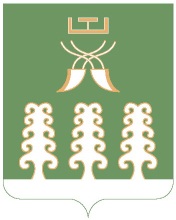 Республика БашкортостанСовет сельского поселенияШаранский сельсоветмуниципального районаШаранский район452630 с. Шаран ул. Первомайская,62Тел.(347) 2-22-43,e-mail:sssharanss@yandex.ruс. Шаран тел.(34769) 2-22-43Башкортостан РеспубликаһыШаран районымуниципаль районыныңШаран ауыл Советыауыл биләмәһе Советы452630 Шаран ауылы, 1-се май урамы 62Тел.(347) 2-22-43,e-mail:sssharanss@yandex.ruШаран  ауылы, тел.(34769) 2-22-43Республика БашкортостанСовет сельского поселенияШаранский сельсоветмуниципального районаШаранский район452630 с. Шаран ул. Первомайская,62Тел.(347) 2-22-43,e-mail:sssharanss@yandex.ruс. Шаран тел.(34769) 2-22-43Администрация  сельского  поселения  Шаранский сельсовет муниципального района Шаранский район Республики Башкортостан452630 с. Шаран, ул. Первомайская, д. № 62,ИНН 0251000736КПП 025101001БИК 048073001р/с 40204810300000002062 в ГРКЦ НБ РБ Банка Россииг. Уфал/с 02214010010 в ТФУ МФ РБ Шаранского районаОКВЭД 75- 11- 32.ОГРН 1020200612794Администрация муниципального района Шаранский район Республики Башкортостан452630, с.Шаранул.Пролетарская, д. № 1,ИНН 0251005300КПП 025101001БИК 048073001р/с 40204810900000002048в ГРКЦ НБ РБ Банка Россиил/с 02000010010 в ТФУ МФ РБ Шаранского районаОКВЭД 75.11.31.ОГРН 1050200745110Глава сельского  поселения Шаранский сельсовет муниципального района Шаранский район Республики Башкортостан___________________Р.Р.Мануров«___» ____________ 2013 года.М.П. Глава Администрациимуниципального района Шаранский район Республики Башкортостан_______________  И. М. Самигуллин«___» __________2013 года.М.П.